          《在线课堂》学习单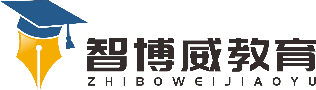 班级：                姓名：                 单元语文4年级下册第6单元课题语文园地六温故知新写出三首你知道的李白的古诗名字并默写其中一首：自主攀登一、填空：1、要想了解课文的主要内容，只要把____________________________就可以了。2、在阅读过程中，有时要停下来，思考一下__       ，想一想______________，如果忘记了前面的一些内容，还可以再__________看一看。二、修改病句：(1)上海的春天真是个迷人的地方。_________________________________________(2)《独坐敬亭山》这首诗的作者是李白写的。_________________________________________(3)天安门城楼上插满了五颜六色的红旗。_________________________________             三、填空：1、雨来像小鸭子一样抖着头上的水，用手抹一下眼睛和鼻子，嘴里吹着气，望着妈妈笑。这句话运用了________的修辞手法，形象地写出了雨来在水里的样子，说明他游泳________________。仿照这个写法，把下面的句子改写一下。(1)小河清澈见底。________________________________________ (2)一阵风吹来，柳树轻轻摆动。________________________________________独坐敬亭山众鸟______________，____________独去闲。相看______________，____________敬亭山。1．把诗句补充完整。2．诗中的“________”和“________”两个字最能体现诗的主题，表现出作者的情怀和感受。3．诗中前两句以动衬静，烘托出诗人心灵的__________，后两句运用了________的修辞手法，写出了诗人______________之情。4．全诗表达了诗人什么样的思想感情？________________________________________稳中有升写三句表达孤独的诗句，请加出作者和出处。说句心里话